ТОП-3 районов Приангарья, где жители чаще всего снимают наличные на почте без банкоматаС начала 2022 г. жители Иркутской области сняли наличные на почте более 27 000 раз. Больше всего – 6 131 раз – этой услугой пользовались жители Братского района. На втором месте клиенты почтовых отделений Тайшетского района – 3 349. Третью позицию в рейтинге занимает Иркутский район. С января по июль 2022 г. жители этого района снимали наличные на почте 2 631 раз.Чтобы клиенты могли пользоваться безналичной системой расчётов, в почтовых отделениях Приангарья установили 1 028 терминалов, из них 413 в сельской местности. С их помощью можно как снять наличные с банковской карты, так и пополнить карту любой финансовой организации.Как правило, этой услугой чаще всего пользуются в небольших населённых пунктах, где нет банкоматов. В городских отделениях с помощью терминалов клиенты преимущественно оплачивают услуги и товары. За семь месяцев 2022 г. они совершили около 500 000 таких операций.   Информационная справка: УФПС Иркутской области включает 16 почтамтов, 733 стационарных отделения, 314 из которых сельские и 13 передвижных, магистральный сортировочный центр и шесть участков курьерской доставки. Компания объединяет более 5 000 сотрудников, в том числе около 1 800 почтальонов и 750 операторов. Доставку почты осуществляют около 300 автомобилей, общая протяжённость почтовых маршрутов составляет 56 390 км. Международную и межрегиональную почту по железной дороге доставляют 39 вагонов.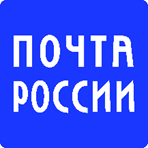 